Word of Life – January 2018 Bulletin QuotesView, download, and order the 2017-2018 Respect Life Program materials! www.usccb.org/respectlifeCopyright © 2017, United States Conference of Catholic Bishops, Washington, DC. All rights reserved.Word of Life - January 2018Bulletin ArtYou are welcome to use these and other downloadable images from the online Respect Life image gallery, provided they are not altered in any way, other than the size. Thank you!Sunday, January 1st, 2018Featuring “Living out Christmas in the New Year” Download Text: English | Spanish Download Image: English | Spanish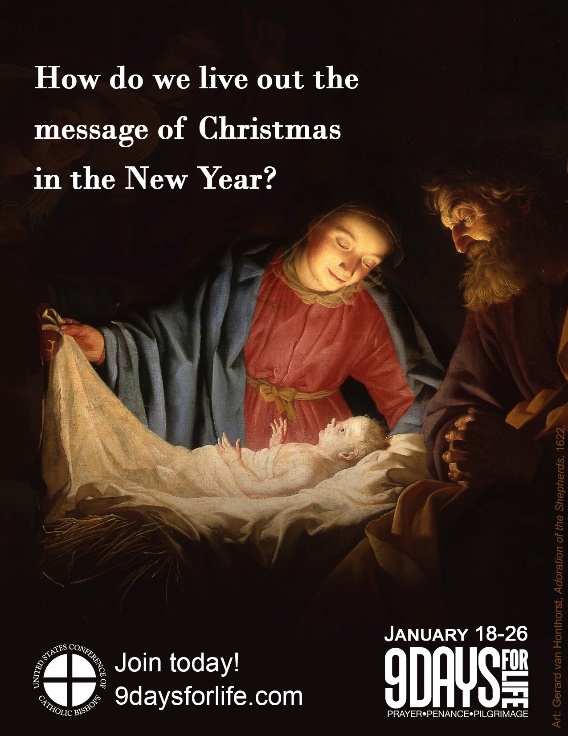 Sunday, January 14th, 2018Featuring “9 Days for Life” Bulletin Insert: Color | Grayscale Download Image: English | Spanish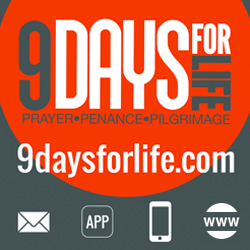 View, download, and order the 2017-2018 Respect Life Program materials! www.usccb.org/respectlifeCopyright © 2017, United States Conference of Catholic Bishops, Washington, DC. All rights reserved.January 1st “To women with an unplanned pregnancy, Maya says, ‘This is survivable. Have hope.’” USCCB Secretariat of Pro-Life Activities“Accompanying Expectant Mothers Considering Adoption,” www.goo.gl/srj6L3   Order         Download                 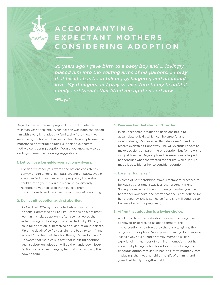 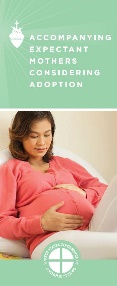 January 7th “Heavenly Father, thank you for the precious gift of life. Help us tocherish and protect this gift, even in the midst of fear, pain, andsuffering. … Grant us the humility to accept help when we are in need,and teach us to be merciful to all.” USCCB Secretariat of Pro-Life Activities“Every Life is Worth Living” Prayer Card, https://goo.gl/iF9daj   Order         Download                 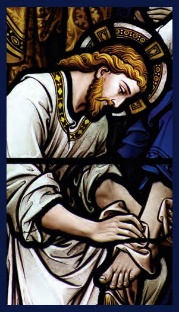 January 14th “Pray with a multi-faceted novena that includes a new intention, brief reflection, bonus information, and suggested actions each day. Sign up now & participate Thursday, January 18 – Friday, January 26: 9daysforlife.com” USCCB Secretariat of Pro-Life Activitieswww.9daysforlife.com        Learn more!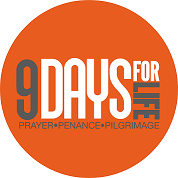 January 21st “When a woman is facing a difficult pregnancy, the reaction of the first person she tells tends to set the tone for her decision-making. How do we respond in a loving way that is life-affirming for both her and her baby?” Find out in “What to Do When a Friend is Considering Abortion: www.bit.ly/friend-considering-abortion. USCCB Secretariat of Pro-Life Activities “What to Do When a Friend Is Considering Abortion” 
www.bit.ly/friend-considering-abortion 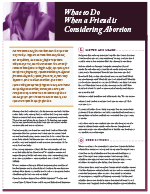 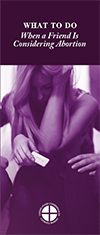 January 28th If a friend confided in you tomorrow that she had an abortion, would you be able to respond in a way that brings her closer to healing? Learn what to do and say in “How to Talk to a Friend Who’s Had an Abortion”: www.bit.ly/friend-had-abortion. USCCB Secretariat of Pro-Life Activities “How to Talk to a Friend Who’s Had an Abortion”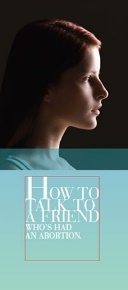 